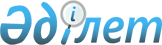 Еуразиялық Еуразиялық экономикалық одақтың "Табиғи минералды суды қоса алғанда, қаптамадағы ауыз судың қауіпсіздігі туралы" техникалық регламентінің (ЕАЭО ТР 044/2017) талаптарын қолдану және орындау және техникалық реттеу объектілерінің осы техникалық регламенттің талаптарына сәйкестігін бағалауды жүзеге асыру үшін қажетті зерттеулердің (сынақтардың) және өлшеулердің қағидалары мен әдістерін, оның ішінде үлгілерді іріктеу қағидаларын қамтитын мемлекетаралық стандарттарды әзірлеу (өзгерістер енгізу, қайта қарау) жөніндегі бағдарламаға өзгерістер енгізу туралыЕуразиялық экономикалық комиссия Алқасының 2023 жылғы 7 наурыздағы № 23 шешімі.
      Еуразиялық экономикалық одақ туралы 2014 жылғы 29 мамырдағы шарттың 51-бабы 1-тармағының 11 және 12-тармақшаларына және Жоғары Еуразиялық экономикалық кеңестің 2014 жылғы 23 желтоқсандағы № 98 шешімімен бекітілген Еуразиялық экономикалық комиссияның Жұмыс регламентіне № 2 қосымшаның 7-тармағына сәйкес Еуразиялық экономикалық комиссия Алқасы шешті:
      1. Қосымшаға сәйкес Еуразиялық экономикалық комиссия Алқасының 2019 жылғы 15 қаңтардағы № 4 Шешімімен бекітілген Еуразиялық Еуразиялық экономикалық одақтың "Табиғи минералды суды қоса алғанда, қаптамадағы ауыз судың қауіпсіздігі туралы" техникалық регламентінің (ЕАЭО ТР 044/2017) талаптарын қолдану және орындау және техникалық реттеу объектілерінің осы техникалық регламенттің талаптарына сәйкестігін бағалауды жүзеге асыру үшін қажетті зерттеулердің (сынақтардың) және өлшеулердің қағидалары мен әдістерін, оның ішінде үлгілерді іріктеу қағидаларын қамтитын мемлекетаралық стандарттарды әзірлеу (өзгерістер енгізу, қайта қарау) жөніндегі бағдарламаға өзгерістер енгізілсін.
      2. Осы Шешім ресми жарияланған күнінен бастап күнтізбелік 30 күн өткен соң күшіне енеді. Еуразиялық Еуразиялық экономикалық одақтың "Табиғи минералды суды қоса алғанда, қаптамадағы ауыз судың қауіпсіздігі туралы" техникалық регламентінің (ЕАЭО ТР 044/2017) талаптарын қолдану және орындау және техникалық реттеу объектілерінің осы техникалық регламенттің талаптарына сәйкестігін бағалауды жүзеге асыру үшін қажетті зерттеулердің (сынақтардың) және өлшеулердің қағидалары мен әдістерін, оның ішінде үлгілерді іріктеу қағидаларын қамтитын мемлекетаралық стандарттарды әзірлеу (өзгерістер енгізу, қайта қарау) жөніндегі бағдарламаға енгізілетін
ӨЗГЕРІСТЕР
      1.  1 – 5, 7 – 10, 12 – 16, 18, 21 – 24, 26, 30, 35, 39, 41, 42, 47, 49, 53 – 55, 57, 58, 60, 62, 66 және 68 позициялар алынып тасталсын.
      2.  6, 25, 27, 31, 45, 46, 48, 50, 56, 64 және 65 позицияларда:
      а)  5-графадағы "2018" деген цифрлар "2022" деген цифрлармен ауыстырылсын;
      б)  6-графадағы "2020" деген цифрлар "2024" деген цифрлармен ауыстырылсын.
      3.  11, 17, 19, 20, 43, 59, 61, 63 және 67 позицияларда: 
      а)  5-графадағы "2018" деген цифрлар "2023" деген цифрлармен ауыстырылсын;
      б)  6-графадағы "2020" деген цифрлар "2024" деген цифрлармен ауыстырылсын.
      4.  28, 33, 38 және 40 позицияларда:
      а)  5-графадағы "2018" деген цифрлар "2024" деген цифрлармен ауыстырылсын;
      б)  6-графадағы "2020" деген цифрлар "2025" деген цифрлармен ауыстырылсын.
      5.  29, 32, 34, 51 және 52 позицияларда:
      а)  5-графадағы "2018" деген цифрлар "2026" деген цифрлармен ауыстырылсын;
      б)  6-графадағы "2020" деген цифрлар "2027" деген цифрлармен ауыстырылсын.
      6. 36, 37 және 44 позицияларда:
      а)  5-графадағы "2018" деген цифрлар "2027" деген цифрлармен ауыстырылсын;
      б)  6-графадағы "2020" деген цифрлар "2028" деген цифрлармен ауыстырылсын.
      7.  48 және 56-позициялардағы 7-графадағы "Беларусь Республикасы" деген сөздер "Қазақстан Республикасы" деген сөздермен ауыстырылсын.
      8.  67-позициядағы 3-графадағы "Ауыз су. Гельминттер жұмыртқаларын анықтау әдісі. МУК 4.2.2314-08 негізінде МЕМСТ әзірлеу" деген сөздер "Ауыз су. Суды санитарлық-паразитологиялық талдау әдістері. МУК 4.2.2314-08 негізінде МЕМСТ әзірлеу" деген сөздермен ауыстырылсын.
      9.  Мынадай мазмұндағы 69 – 100-позициялармен толықтырылсын:
      _____________
					© 2012. Қазақстан Республикасы Әділет министрлігінің «Қазақстан Республикасының Заңнама және құқықтық ақпарат институты» ШЖҚ РМК
				
      Еуразиялық экономикалық комиссияАлқасының Төрағасы

М. Мясникович
Еуразиялық экономикалық
комиссия Алқасының
2023 жылғы 7 наурыздағы
№ 23 Шешіміне
ҚОСЫМША
69
13.060.45
Емдік, емдік-асханалық және табиғи асханалық минералды ауыз су. Кальций мен магний иондарын анықтау әдістері.
МемСТ 23268.5-78 қайта қарау
II бөлімнің 7-тармағы, III бөлімнің 10-тармағы, VI бөлімнің 26-тармағы, VII бөлімнің 38 және 48-тармақтары, № 3 қосымшаның 1-кестесі
2024 жыл
2025 жыл
Ресей Федерациясы
70
13.060.45
Емдік, емдік-асханалық және табиғи асханалық минералды ауыз су. Натрий иондарын анықтау әдістері.
МемСТ 23268.6-78 қайта қарау
II бөлімнің 7-тармағы, III бөлімнің 10-тармағы, VI бөлімнің 26-тармағы, VII бөлімнің 38 және 48-тармақтары, № 3 қосымшаның 1-кестесі
2025 жыл
2026 жыл
Ресей Федерациясы
71
13.060.45
Емдік, емдік-асханалық және табиғи асханалық минералды ауыз су. Калий иондарын анықтау әдістері.
МемСТ 23268.7-78 қайта қарау
II бөлімнің 7-тармағы, III бөлімнің 10-тармағы, VI бөлімнің 26-тармағы, VII бөлімнің 38 және 48-тармақтары, № 3 қосымшаның 1-кестесі
2025 жыл
2026 жыл
Ресей Федерациясы
72
13.060.45
Емдік, емдік-асханалық және табиғи асханалық минералды ауыз су. Гидрокарбонат иондарын анықтау әдістері.
МемСТ 23268.3-78 қайта қарау
II бөлімнің 7-тармағы, III бөлімнің 10-тармағы, VI бөлімнің 26-тармағы, VII бөлімнің 38 және 48-тармақтары, № 3 қосымшаның 1-кестесі
2024 жыл
2025 жыл
Ресей Федерациясы
73
13.060.45
Емдік, емдік-асханалық және табиғи асханалық минералды ауыз су. Сульфат иондарын анықтау әдістері.
МемСТ 23268.4-78 қайта қарау
II бөлімнің 7-тармағы, III бөлімнің 10-тармағы, VI бөлімнің 26-тармағы, VII бөлімнің 38 және 48-тармақтары, № 3 қосымшаның 1-кестесі
2024 жыл
2025 жыл
Ресей Федерациясы
74
13.060.45
Емдік, емдік-асханалық және табиғи асханалық минералды ауыз су. Хлорид иондарын анықтау әдістері.
МемСТ 23268.17-78 қайта қарау
II бөлімнің 7-тармағы, III бөлімнің 10-тармағы, VI бөлімнің 26-тармағы, VII бөлімнің 38 және 48-тармақтары, № 3 қосымшаның 1-кестесі
2024 жыл
2025 жыл
Ресей Федерациясы
75
07.100.20
13.060.45
Ауыз су. Санитарлық-бактериологиялық талдау әдістері.
МемСТ 18963-73 қайта қарау
№ 1 – 3 қосымшалар
2023 жыл
2024 жыл
Ресей Федерациясы
76
13.060.45
Емдік, емдік-асханалық және табиғи асханалық минералды ауыз су. Сынамаларды қабылдау ережелері мен іріктеу әдістері.
МемСТ 23268.0-91 қайта қарау
№ 1 – 3 қосымшалар
2023 жыл
2024 жыл
Ресей Федерациясы
77
13.060.45
Су. Сынамаларды іріктеуге қойылатын жалпы талаптар.
МемСТ Р 59024-2020 негізінде МЕМСТ әзірлеу
№ 1 – 3 қосымшалар
2024 жыл
2026 жыл
Ресей Федерациясы
78
13.060.45
13.060.50
Су. Кейбір элементтерді анықтау үшін сынамаларды тұз және азот қышқылдарының қоспасымен минералдандыру.
МемСТ Р ИСО 15587-1-2014 негізінде МЕМСТ әзірлеу
№ 1 – 3 қосымшалар
2024 жыл
2026 жыл
Ресей Федерациясы
79
13.060.45
13.060.50
Су. Кейбір элементтерді анықтау үшін үлгілерді азот қышқылымен минералдандыру.
МемСТ Р ИСО 15587-2-2014 негізінде МЕМСТ әзірлеу
№ 1 – 3 қосымшалар
2024 жыл
2026 жыл
Ресей Федерациясы
80
13.060.45
Емдік, емдік-асханалық және табиғи асханалық минералды ауыз су. Фторид иондарын анықтау әдістері.
МемСТ 23268.18-78 қайта қарау
№ 1 – 3 қосымшалар
2025 жыл
2026 жыл
Ресей Федерациясы
81
13.060.45
Емдік, емдік-асханалық және табиғи асханалық минералды ауыз су. Бромид иондарын анықтау әдістері.
МемСТ 23268.15-78 қайта қарау
№ 1 қосымша
2027 жыл
2028 жыл
Ресей Федерациясы
82
13.060.45
Емдік, емдік-асханалық және табиғи асханалық минералды ауыз су. Көміртектің қостотығын анықтау әдісі.
МемСТ 23268.2-91 қайта қарау
№ 1 қосымша
2023 жыл
2024 жыл
Ресей Федерациясы
83
13.060.45
Емдік, емдік-асханалық және табиғи асханалық минералды ауыз су. Темір иондарын анықтау әдістері.
МемСТ 23268.11-78 қайта қарау
№ 1 қосымша, № 3 қосымшаның 1-кестесі
2027 жыл
2028 жыл
Ресей Федерациясы
84
13.060.45
Емдік, емдік-асханалық және табиғи асханалық минералды ауыз су. Күшәла иондарын анықтау әдістері.
МемСТ 23268.14-78 қайта қарау
№ 1 қосымша, № 2 қосымшаның 1-кестесі
2027 жыл
2028 жыл
Ресей Федерациясы
85
13.060.50
Су. Жалпы сынаптың құрамын жалынсыз атомдық абсорбциялық спектрометриямен анықтау әдістері.
МемСТ 31950-2012 жаңарту
№ 2 қосымшаның 1-кестесі, № 3 қосымшаның 1-кестесі
2024 жыл
2026 жыл
Ресей Федерациясы
86
13.060.50
Ауыз су. Цианид құрамын анықтау әдісі. МЕМСТ 31863-2012 қайта қарау
№ 2 қосымшаның 1-кестесі, № 3 қосымшаның 1-кестесі
2024 жыл
2026 жыл
Ресей Федерациясы
87
13.060.45
Емдік, емдік-асханалық және табиғи асханалық минералды ауыз су. Нитрат иондарын анықтау әдістері.
МемСТ 23268.9-78 қайта қарау
№ 2 қосымшаның 1-кестесі, № 3 қосымшаның 1-кестесі
2025 жыл
2026 жыл
Ресей Федерациясы
88
13.060.45
Емдік, емдік-асханалық және табиғи асханалық минералды ауыз су. Нитрит иондарын анықтау әдістері.
МемСТ 23268.8-78 қайта қарау
№ 2 қосымшаның 1-кестесі, № 3 қосымшаның 1-кестесі
2026 жыл
2027 жыл
Ресей Федерациясы
89
13.060.45
Ауыз су. Селеннің массалық концентрациясын анықтау әдісі.
МемСТ 19413-89 қайта қарау
№ 2 қосымшаның 1-кестесі, № 3 қосымшаның 1-кестесі
2026 жыл
2027 жыл
Ресей Федерациясы
90
13.060.45
Ауыз су. Құрамында қорғасын, мырыш, күмісті анықтау әдістері.
МемСТ 18293-72 қайта қарау
№ 2 қосымшаның 1-кестесі, № 3 қосымшаның 1-кестесі
2026 жыл
2027 жыл
Ресей Федерациясы
91
13.060.50
Ауыз су. Құрамында қалдық белсенді хлорды анықтау әдістері.
МемСТ 18190-72 қайта қарау
№ 3 қосымшаның 1 кестесінің V бөлімінің 2 және 3 позициялары
2024 жыл
2025 жыл
Ресей Федерациясы
92
13.060.50
Ауыз су. Құрамында бенз(а)пиренді анықтау әдісі.
МемСТ 31860-2012 қайта қарау
№ 3 қосымшаның 1-кестесінің VI бөлімінің 4-позициясы
2024 жыл
2025 жыл
Ресей Федерациясы
93
13.060.50
Газ хроматографиясы әдісімен ауыз су, табиғи және сарқынды сулар сынамаларындағы хлороформның массалық концентрациясын өлшеу әдістемесі.
Аттестатталған әдістеме негізінде МемСТ әзірлеу (ФР. тізіліміндегі нөмірі 1.31.2021.40831)
№ 3 қосымшаның 1-кестесінің VI бөлімінің 5, 6, 10, 22 және 23-позициялары
2023 жыл
2024 жыл
Ресей Федерациясы
94
13.060.50
13.060.60
Ауыз су. Құрамында беттік-белсенді заттарды анықтау әдістері.
МемСТ 31857-2012 қайта қарау
№ 3 қосымшаның 1-кестесінің VI бөлімінің 16-позициясы
2024 жыл
2026 жыл
Ресей Федерациясы
95
13.060.45
Емдік, емдік-асханалық және табиғи асханалық минералды ауыз су. Аммоний иондарын анықтау әдістері.
МемСТ 23268.10-78 қайта қарау
№ 3 қосымшаның 1-кестесі
2025 жыл
2026 жыл
Ресей Федерациясы
96
13.060.45
Су. Құрамында фосфор бар заттарды анықтау әдістері.
МемСТ 18309-2014 қайта қарау
№ 3 қосымшаның 1-кестесі
2026 жыл
2027 жыл
Ресей Федерациясы
97
13.060.45
Емдік, емдік-асханалық және табиғи асханалық минералды ауыз су. Бөтелкедегі судың органолептикалық көрсеткіштері мен көлемін анықтау әдістері.
МемСТ 23268.1-91 қайта қарау
№ 3 қосымшаның 1-кестесі
2023 жыл
2024 жыл
Ресей Федерациясы
98
13.060.45
Емдік, емдік-асханалық және табиғи асханалық минералды ауыз су. Күміс иондарын анықтау әдістері.
МемСТ 23268.13-78 қайта қарау
№ 3 қосымшаның 1-кестесі
2027 жыл
2028 жыл
Ресей Федерациясы
99
13.060.45
Емдік, емдік-асханалық және табиғи асханалық минералды ауыз су. ерманганатты тотығушылықты анықтау әдістері.
МемСТ 23268.12-78 қайта қарау
№ 3 қосымшаның 1-кестесі
2025 жыл
2026 жыл
Ресей Федерациясы
100
13.060.45
Судың сапасы. Сульфит түзуші клостридия спораларын анықтау.
МУК 4.2.1018-01 негізінде МЕМСТ әзірлеу
№ 3 қосымшаның 2-кестесі
2023 жыл
2024 жыл
Ресей Федерациясы